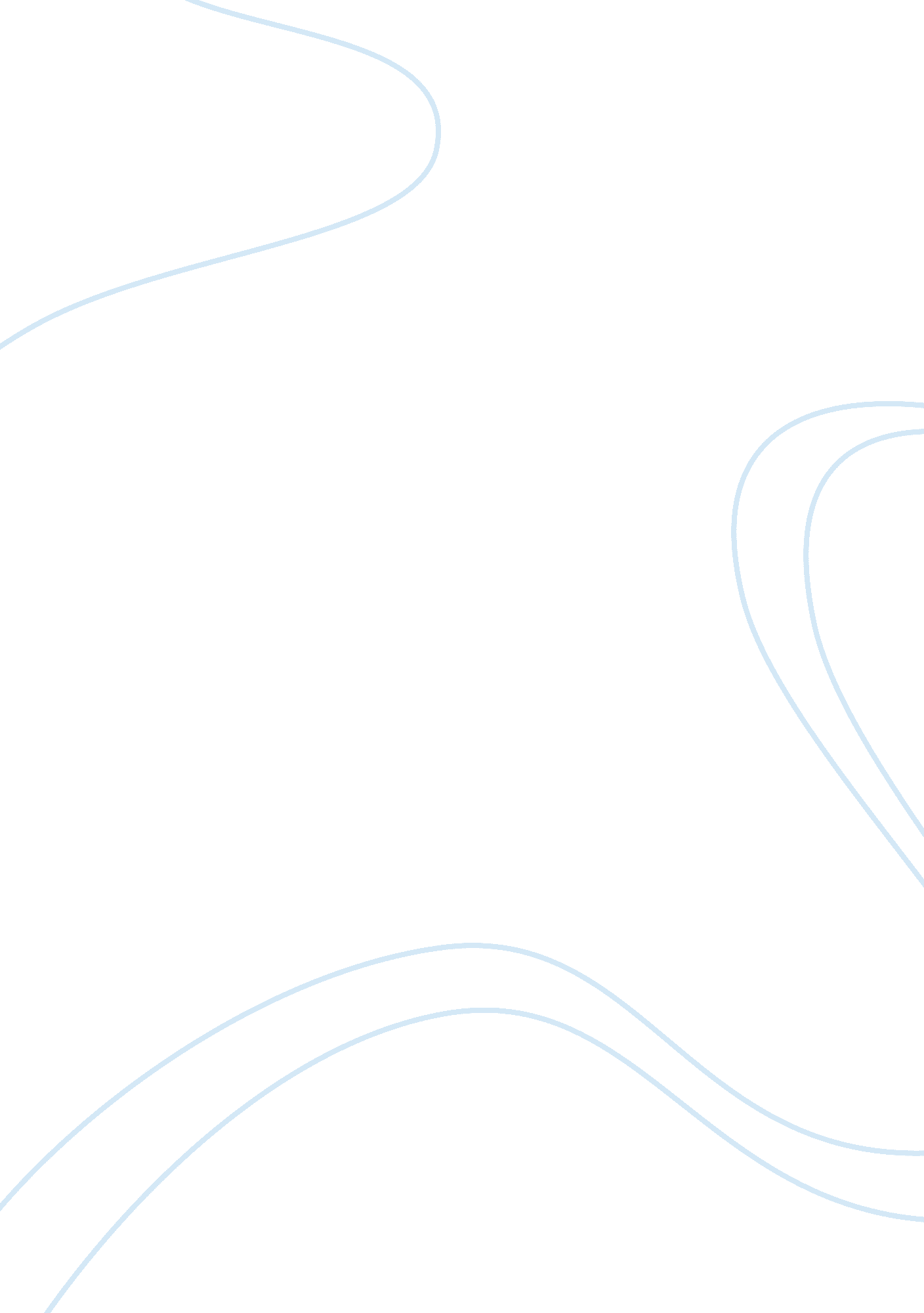 Summary and poemsScience, Chemistry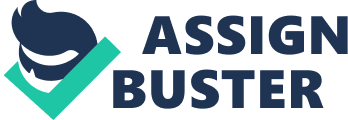 Chemistry: Summary and poems Summary Electrochemistry is a subsidiary of chemical sciences. It is ed to reactions that occur in electrified solutions with electron conductor (semiconductor or a metal) and an electrolyte. It observes at the electron transfer from the species or electrolyte solution to the electrode. Electrochemical reactions occur when a chemical reaction is followed after application of external voltage in a process known as electrolysis. This can be clearly illustrated by what takes place in a battery. In the same way, chemical reactions do occur in molecules; these reactions are simply known as REDOX reactions (oxidation and reduction. Reduction involves removal of oxygen molecule or additional of hydrogen molecules, while reduction involves additional oxygen and removal of hydrogen molecules. In summary, chemistry analyzes situations where reduction and oxidation reactions are separated by time or in space by external electric circuits (Carl, H. Hamann, Andrew, Hamnett, and Wolf, Vielstich, 22). 
Poem on reduction and oxidation 
Electrochemistry the back bone of electrolysis, 
Forms the basis of our car batteries, 
Our dry cell and fuel cell fall the truck, 
Oxidation and reduction is the foundation of our chemistry. 
Half reactions are encompassed with simplicity, 
Rendering comprehension to all, 
Young scholars enjoy every bit, 
Oxidation and reduction is the foundation of our chemistry. 
The knowledge facilitates our daily activities, 
Apparatus under the subject are comprehensible, 
Tutors and instructors have an easy time in illustrations, 
Oxidation and reduction is the foundation of our chemistry. 
Tools under the line are variety, 
Voltmeter to galvanometer, 
Standard hydrogen electrode and standard reduction potentials terminologies follow the trend, 
Oxidation and reduction is the foundation of our chemistry. 
Awareness of the subject’s significance is crucial, 
Corrosion protections by galvanizing, 
Corrosion protection by painting, cathodic protection most efficient, 
Oxidation and reduction is the foundation of our chemistry. 
Gratitude goes to Faraday, 
His knowledge has driven us to where we are, 
Let us work hard and improve his ideologies, 
Oxidation and reduction is the foundation of our chemistry. 
Retrieved from: (Carl, H. Hamann, Andrew, Hamnett, and Wolf, Vielstich, 23) 
Work cited 
Carl, H. Hamann, Andrew, Hamnett, and Wolf, Vielstich. Electrochemistry Electrochemistry. Wiley-VCH, 2007. 